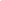 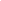 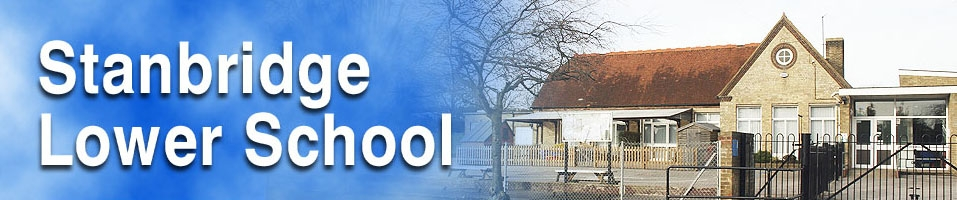 Tilsworth RoadStanbridgeLeighton BuzzardBedfordshireLU7 9HY Telephone: 01525 210328Newsletter No 1417th July 2022Dear Parents and Carers, Heat Wave UpdateDear Parents/CarersWe will be open tomorrow and we will put in place all the measures and guidance from the previous newsletter.However now the forecasts show we now definitely know temperatures are likely to hit 37-40 degrees on Monday and Tuesday, if parents feel their child/children will be safer and more comfortable at home, then these absences will be approved.  School will be open for as long as we can keep children and staff comfortable and safe from the heat and will close when temperatures in classrooms reach an uncomfortable and distressing level.  Please be prepared for this.Keep safe and follow all the advice given for dealing with the heat and I am sure we are all looking forward to Wednesday where the heat is more reasonable for this time of year and we can all enjoy the end of term.Yours sincerelyMiss  R GodwinHead Teacher